
อัตราค่าบริการ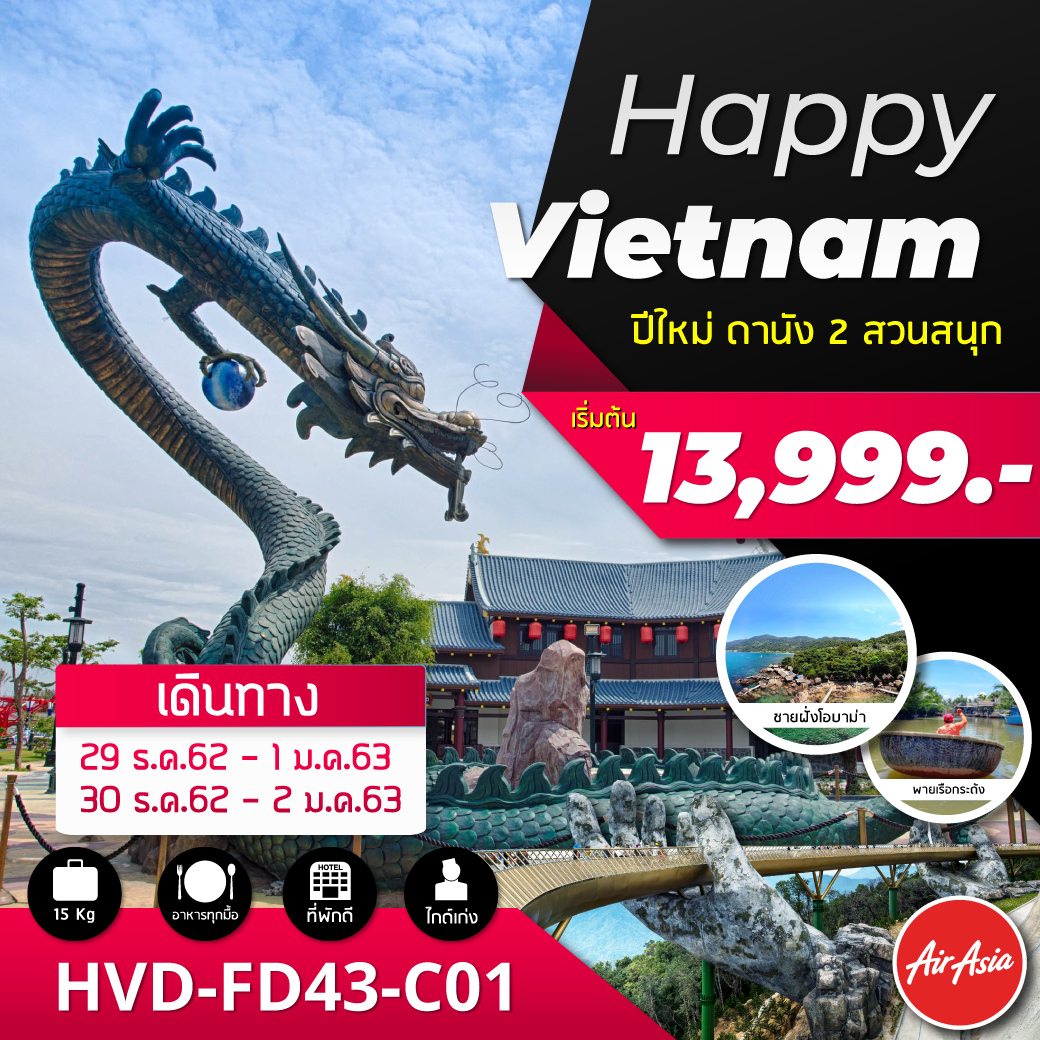 ***ราคาค่าทัวร์ดังกล่าวหากมีการเปลี่ยนแปลงค่าตั๋วเครื่องบินภาษีสนามบินภาษีน้ำมันของสายการบิน******บริษัทฯขอสงวนสิทธิ์ในการปรับราคาขึ้นตามสายการบิน***วันแรก	สนามบินดอนเมือง - สนามบินดานัง – เมืองดานัง - หมู่บ้านแกะสลักหิน – เมืองมรดกโลกฮอยอัน - พายเรือกระด้งหมู่บ้านก๋ำทาน                         (Snack Box  บนเครื่อง/ L / D )02.30 น.	คณะพร้อมกันที่สนามบินดอนเมือง อาคาร 1 ขาออก ระหว่างประเทศ ชั้น 3 ประตู 1-2 แถวที่ 1-2 สายการบินไทย แอร์ เอเชีย (FD) มีเจ้าหน้าที่ของบริษัทฯ คอยให้การต้อนรับและอำนวยความสะดวก05.45 น.	ออกเดินทางสู่เมืองดานัง โดยสายการบิน ไทย แอร์ เอเชีย เที่ยวบินที่ FD9914(มีบริการ Snack Box บนเครื่อง มื้อที่ 1)	ใช้เวลาบินประมาณ 2 ชั่วโมง เวลาท้องถิ่น (เวียดนาม) เท่ากับประเทศไทย07.15 น.	เดินทางถึงสนามบินดานัง ประเทศเวียดนาม หลังจากผ่านพิธีตรวจคนเข้าเมืองและศุลกากรเรียบร้อยแล้ว นำท่านรถโค้ชปรับอากาศ เดินทางสู่ หมู่บ้านแกะสลักหินอ่อน เกือบทุกครอบครัวในหมู่บ้านนี้ทำอาชีพแกะสลักหินอ่อน โดยนำมาจากภูเขาลูกเล็กๆ ในละแวกนั้น เพื่ออผลิตเป็นสินค้าจำหน่ายแก่นักท่องเที่ยว อาทิ รูปปั้นทพเจ้าต่างๆ แจกัน โต๊ะ เก้าอี้ หรือแม่กระทั่งเครื่องประดับชั้นเล็กๆ ให้ท่านได้เลือกชมและซื้อเป็นของฝากของที่ระลึก จากนั้นเดินทางต่อสู่ฮอยอัน เมืองมรดกโลกที่ยังคงมีลมหายใจ ด้วยเสน่ห์ของตึกเก่าสีเหลืองสวยงามสไตล์โคโลเนียล ที่ยังอนุรักษ์เอาไว้ให้คงเอกลักษณ์ดังเช่นอดีต ชมวิถีชีวิตที่เรียบง่ายของชาวเมือง ชมย่านการค้าของชาวจีน ศาลเจ้าโบราณ สะพานญี่ปุ่น ซึ่งเชื่อว่าถูกสร้างเพื่อเชื่อมชุมชน 2 แห่งเข้าด้วยกัน และชมบ้านไม้เก่าแก่อายุกว่า 200 ปี เชิญชมและเลือกซื้อสินค้างานฝีมือแท้ๆ จากเวียดนาม พร้อมถ่ายภาพเก๋ๆชิคๆ *เนื่องจากเมืองฮอยอันไม่อนุญาตให้นำรถเข้า การเดินชมเมืองจึงเป็นวิธีการท่องเที่ยวที่ดีที่สุด*  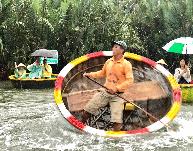 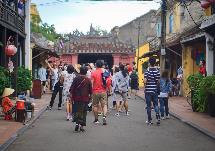 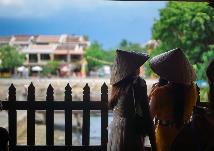 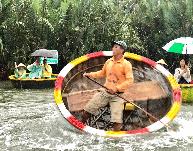 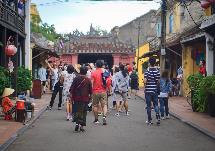 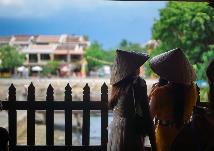 เที่ยง	บริการอาหารกลางวัน (มื้อที่ 2) ณ ร้านอาหาร บ่าย	จากนั้นนำทุกท่านพายเรือกระด้งที่หมู่บ้านก๋ำทาน ซึ่งถือว่าเป็นเอกลักษณ์หนึ่งเดียวที่ประเทศเวียดนามนี้เลย ลักษณะของเรือเป็นไม้ไผ่สานครึ่งวงกลมคล้ายฝาชี ใช้น้ำมันสนเคลือบเพื่อกันน้ำเข้า เส้นผ่าศูนย์กลางประมาณ 2 เมตร นั่งชมวิถีชีวิตและธรรมชาติริมคลอง ประกอบดนตรีและการแสดงน่าตื่นเต้นจากทีมนักพายเรือ ค่ำ	บริการอาหารอาหารค่ำ (มื้อที่ 3) ณ ร้านอาหาร ที่พัก	GOLDEN ROSE HOTEL , RUBY LIGHT HOTEL หรือเทียบเท่า (เมืองดานัง)วันที่สอง	เมืองดานัง – โบสถ์คริสต์ - ศูนย์ร้านค้าโอท๊อป - สวนสนุกซันเวิลด์พร้อมบุฟเฟฟ่ต์อาหารค่ำ                                                                                                            ( B / L / D )เช้า	บริการอาหารเช้า (มื้อที่ 4) ณ ห้องอาหารของโรงแรมนำชม โบสถ์คริสต์ ตั้งอยู่ใจกลางเมืองดานัง จุดเริ่มต้นของศาสนาคริสต์ในประเทศเวียดนาม เริ่มจากมิชชันนารีตะวันตกพวกแรกได้เดินทางเข้ามาในอ่าวตังเกี๋ย ทางภาคเหนือของเวียดนามในปี พ.ศ.2076 และเผยแผ่ศาสนา สร้างขึ้นในปี พ.ศ.2466 สมัยตกเป็นอาณานิคมของฝรั่งเศส จุดเด่นของโบสถ์ดานังแห่งนี้คือ ตึกสไตล์กอทิธสีชมพูสวยที่สร้างขึ้นให้เหมาะสมกับสภาพภูมิอากาศของเมืองดานัง ภายนอกตกแต่งอย่างสวยงามด้วยลวดลายอันประณีต ถัดเข้าไปด้านในเป็นห้องโถงอันกว้างขวาง ตกแต่งด้วยกระจกสีสีนสวยงาม นับเป็นศูนย์รวมของชาวคริสต์นิกายโรมันคาทอลิก แวะชมและชิมขนมพื้นเมืองเว้ ณ ศูนย์ร้านค้าโอท๊อป ให้ท่านได้อิสระเลือกซื้อสินค้าตามอัธยาศัย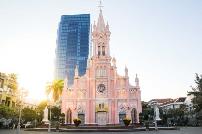 เที่ยง	บริการอาหารกลางวัน (มื้อที่ 5) ณ ร้านอาหาร บ่าย	นำทุกท่านเดินทางสู่สวนสนุกซันเวิลด์ ร่วมเยี่ยมชมสวนสนุกที่มีขนาดและได้มาตรฐานการจัดการระดับสากลซึ่งจะมอบประสบการณ์สุดสนุกให้แก่คนทุกเพศทุกวัย เพลิดเพลินไปกับการเล่นเครื่องเล่นได้แบบไม่จำกัดและชมสถานที่ท่องเที่ยวในเอเชียที่ทางสวนสนุกได้จำลองเอาไว้ให้คุณชม พบกับสถาปัตยกรรมอันน่าตื่นตาตื่นใจ กิจกรรมเรียนรู้วัฒนธรรม และอาหารจากประเทศต่าง ๆ ในเอเชียกว่า 10 ประเทศ ตื่นตะลึงไปกับการแสดงที่เต็มไปด้วยสีสัน ณ บริเวณโซนกลางของสวนสนุก ซึ่งจัดขึ้นเพื่อต้อนรับเหล่านักท่องเที่ยวจากทั่วทุกมุมโลกค่ำ	บริการอาหารอาหารค่ำ (มื้อที่ 6) เมนูบุฟเฟ่ต์นานาชาติ ณ ห้องอาหารสวนสนุกซันเวิลด์ ที่พัก	GOLDEN ROSE HOTEL , RUBY LIGHT HOTEL หรือเทียบเท่า (เมืองดานัง)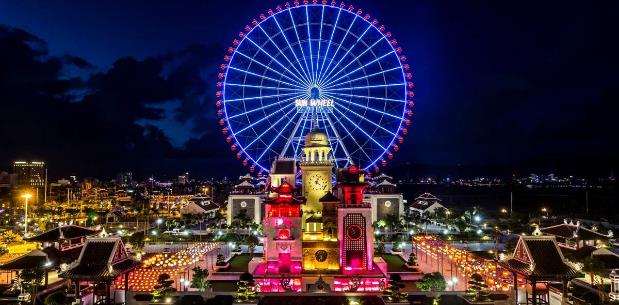 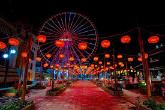 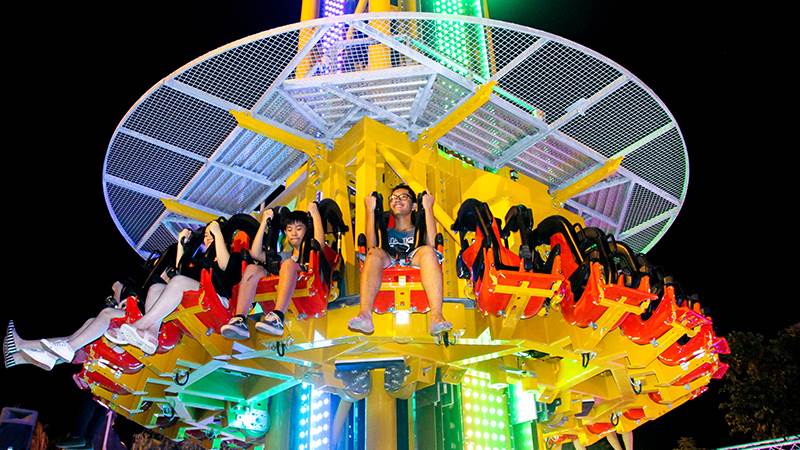 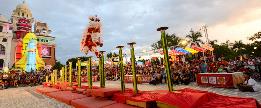 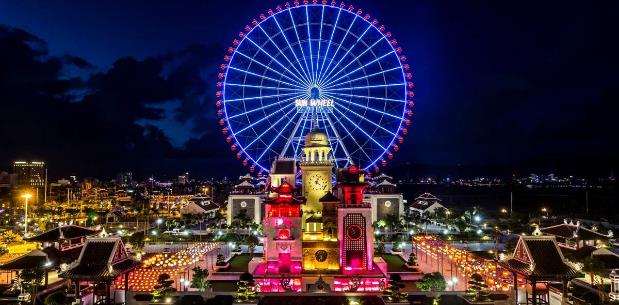 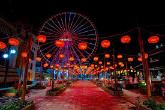 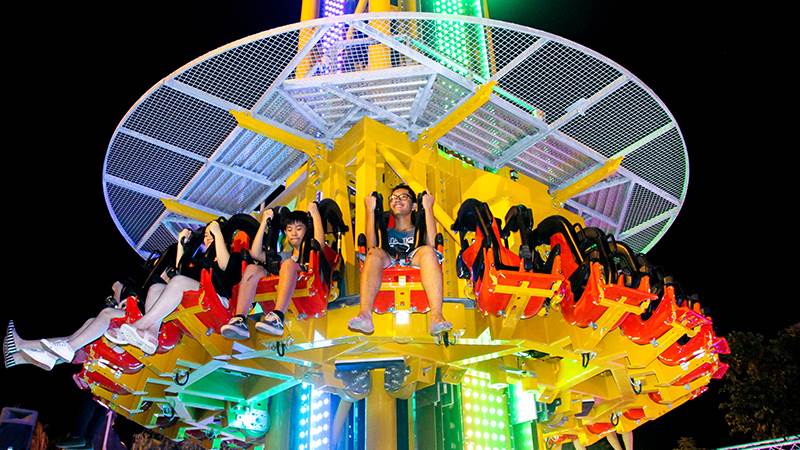 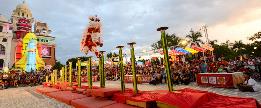 วันที่สาม	เมืองดานัง - นั่งกระเช้าไฟฟ้าสู่บาน่าฮิลล์เต็มวัน – บุฟเฟ่ต์กลางวันบนบาน่าฮิลล์ - สะพานมือ Golden Bridge – แฟนตาซีพาร์ค                                                        ( B / L / D )เช้า	บริการอาหารเช้า (มื้อที่ 7) ณ ห้องอาหารของโรงแรมพาทุกท่านเดินทางสู่ดินแดนแห่งความสนุกกลิ่นอายฝรั่งเศสบนบาน่าฮิลล์ ตั้งอยู่ในเขต Hoa Ninh เมือง Hoa Vang จังหวัดดานัง อยู่ห่างจากตัวเมืองดานังไปประมาณ 38 กิโลเมตร  นำท่านนั่งกระเช้าไฟฟ้าสายยาวกว่า 5000 เมตร ที่ได้รับการบันทึกสถิติโลก โดย World Record ว่าเป็นกระเช้าเส้นเดียวที่ยาวที่สุดในโลก ซึ่งคุณจะได้สัมผัสบรรยากาศปุยเมฆหมอก ธรรมชาติที่บริสุทธิ์ สภาพพื้นป่าอันอุดมสมบูรณ์ เป็นสถานที่ตากอากาศที่ดีที่สุดในภาคกลางของเวียดนามเพราะมีอากาศที่หนาวเย็นตลอดปี ระหว่างการเดินทางท่านจะได้ชมวิวทิวทัศน์ความสวยงามของน้ำตก (Toc Tien) และลำธาร (Suoi no)เที่ยง	บริการอาหารกลางวัน (มื้อที่ 8) ณ ร้านอาหาร เมนูบุฟเฟ่ต์บนบาน่าฮิลล์บ่าย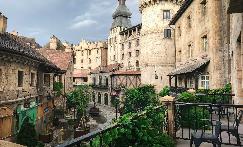 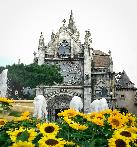 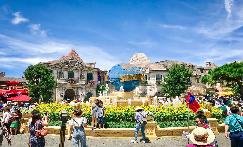 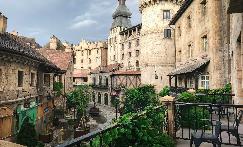 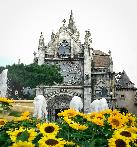 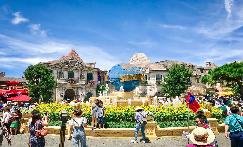 	แวะถ่ายภาพกับแลนด์มาร์คแห่งใหม่ของเวียดนามที่ สะพานมือ Golden Bridge สถาปัตยกรรมโดดเด่นด้วยสะพานลอยฟ้าสีเหลืองทองริมหน้าผาสูง รวมระยะทางทั้งหมดประมาณ 150 เมตร ยาวพาดผ่านสองมือขนาดใหญ่ คล้ายรูปปั้นมือยักษ์ยกชูสะพานไว้ สามารถมองเห็นบรรยากาศรายรอบและวิวสวย ๆ เบื้องล่างได้ นำท่านเข้าแฟนตาซีพาร์ค (รวมค่าเครื่องเล่นในสวนสนุก ยกเว้นรถรางพิพิธภัณฑ์หุ่นขี้ผึ้งและเกมหยอดเหรียญต่างๆ) สวนสนุกบนยอดเขาที่เต็มไปด้วยเครื่องเล่นมากมาย ได้รับแรงบันดาลใจมาจากนวนิยายที่มีชื่อเสียงของนักเขียนชาวฝรั่งเศส นามว่า Jules Verne ท่านจะเสมือนได้เดินเข้าสู่ป่าในเทพนิยาย ผ่านสวนไดโนเสาร์ ได้พิชิตหอคอยสูงกว่า 29 เมตร นอกจากนี้  ยังมีหมู่บ้านสไตล์ฝรั่งเศสสมัยยุคกลาง ร้านค้าร้านอาหาร ร้านขายของที่ระลึก สวนดอกไม้หลากหลายสไตล์ และวัดที่งดงามตามศิลปะของแต่ละนิยาย รอให้ท่านได้แวะเข้าไปชมและถ่ายรูปสุดประทับใจอีกด้วย สมควรแก่เวลา คณะพร้อมกัน ณ จุดนัดหมาย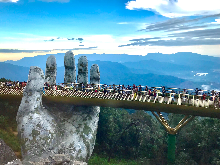 ค่ำ	บริการอาหารอาหารค่ำ (มื้อที่ 9) ณ ร้านอาหารที่พัก	GOLDEN ROSE HOTEL , RUBY LIGHT HOTEL หรือเทียบเท่า (เมืองดานัง)วันที่สี่	เมืองดานัง - สะพานแห่งความรักดานัง – ตลาดห่าน - วัดหลินอึ๋ง – ชมโชดหินริมฝั่ง – สนามบินดานัง                                                                                           ( B / L / D )เช้า	บริการอาหารเช้า (มื้อที่ 10) ณ ห้องอาหารของโรงแรม	นำชมสะพานแห่งความรักดานัง ตั้งอยู่ริมแม่น้ำหาน ซึ่งมีความกว้างใกล้เคียงกับแม่น้ำเจ้าพระยา เดินเล่นถ่ายรูปถนนเลียบแม่น้าที่ประดับประดาสวยงามด้วยดวงไฟรูปหัวใจ ด้านหลังสามารถมองเห็น สะพานมังกรทอง ความยาว 666 เมตร สร้างตามสัตว์มงคลของชาวจีน ชม คาร์ฟดราก้อน สัตว์ที่มีลำตัวเป็นปลาหัวเป็นมังกร ตามนิยายปรัมปราของเวียดนาม สายน้ำแห่งชีวิตพุ่งออกมาจากปาก ลักษณะคล้ายเมอร์ไลอ้อนของสิงคโปร์  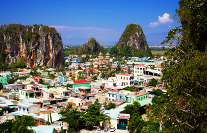 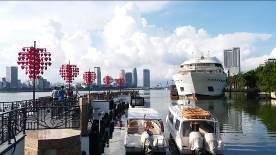 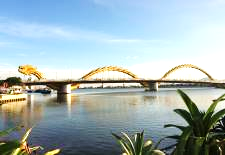 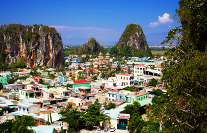 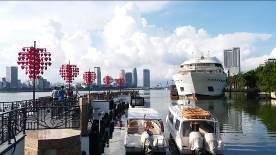 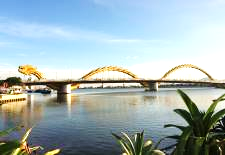 เที่ยง	บริการอาหารกลางวัน (มื้อที่ 11) ณ ร้านอาหารเลือกซื้อของฝากราคาถูกหลากหลายชนิดที่ ตลาดห่าน ถนนคนเดินขึ้นชื่อของเมืองดานังก่อนเดินทางกลับ อาทิ ผลิตภัณฑ์จากผ้า รองเท้า กระเป๋า หรือของที่ระลึกพื้นเมือง นำท่านไหว้ขอพรเจ้าแม่กวนอิมองค์ใหญ่ที่สุดของเมืองดานัง ณ วัดหลินอึ๋ง ตั้งอยู่บนเกาะเซินตร่า (Son Tra) ทางเหนือของเมือง เป็นวัดใหญ่ที่สุดของที่นี่ เป็นรูปปั้นปูนขาวยืนหันหลังให้ภูเขา หันหน้าออกสู่ทะเลเพื่อเป็นการปกป้องคุ้มครองชาวประมงที่ออกไปหาปลา เชื่อกันว่าเสียงระฆังจากวัดที่ตีประสานกับเสียงคลื่นนั้นจะช่วยให้ชาวเรือรู้สึกสงบและสร้างขวัญกำลังใจได้อย่างดีเยี่ยม รวมถึงขึ้นชื่อมากในการขอพรเรื่องสุขภาพ การทำมาค้าขาย ความแคล้วคลาด และเรื่องขอลูกด้วย ใครกำลังสร้างครอบครัวควรมากราบไหว้เพื่อความมงคลอย่างยิ่ง แวะถ่ายรูปโชดหินริมทะเลอันสวยงามที่ประธานธิบดีบารัค โอบาม่า เคยมาพักเมื่อครั้งงาน Apec 2018 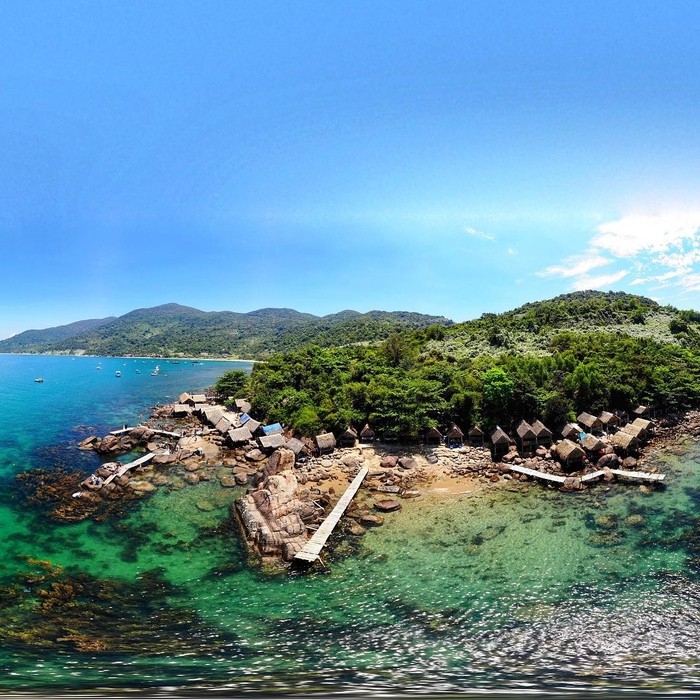 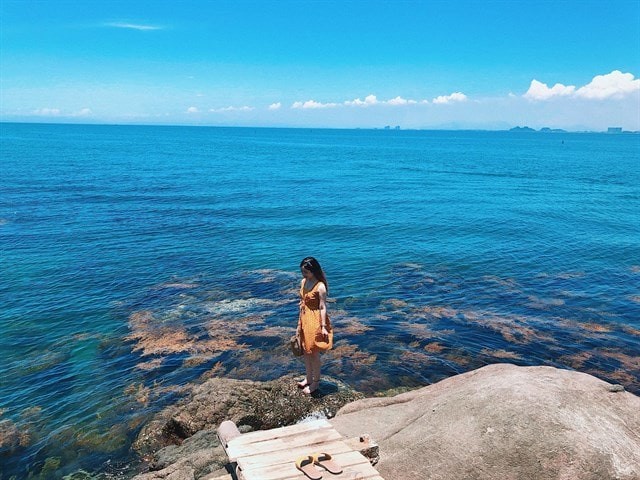 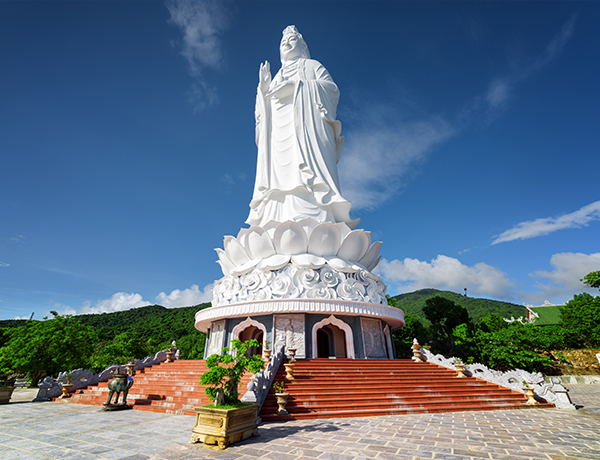 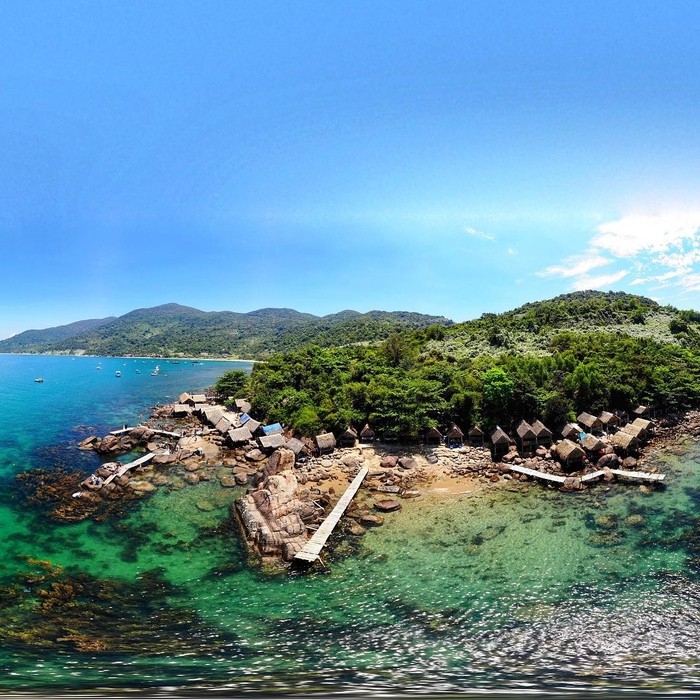 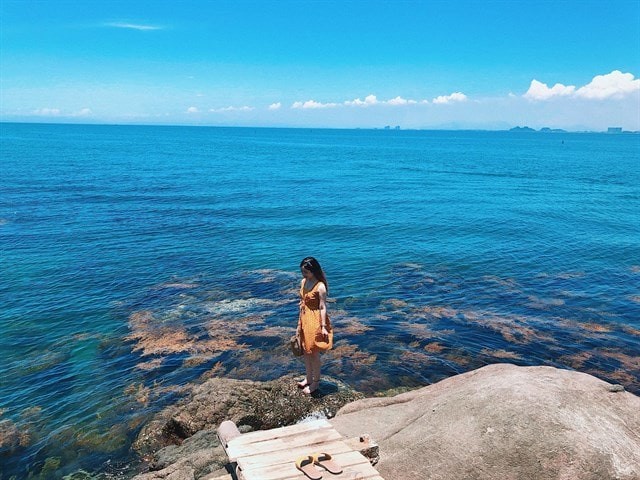 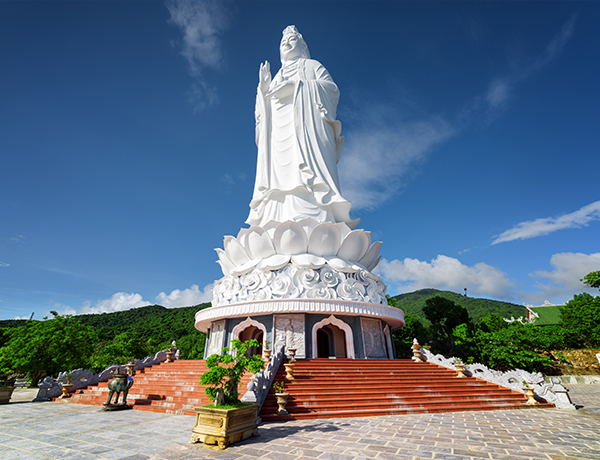 ค่ำ	บริการอาหารอาหารค่ำ (มื้อที่ 12) ณ ร้านอาหารสมควรแก่เวลาพบกัน ณ จุดนัดหมาย นำคณะเดินทางสู่สนามบินดานัง เช็คอินรับบอร์ดดิ้งพาส วันที่ห้า	สนามบินดานัง – สนามบินดอนเมือง                                                 ( บนเครื่อง / - / - )03.40 น.	ออกเดินทางกลับ โดยสายการบิน ไทย แอร์ เอเชีย เที่ยวบินที่ FD9915 (มีบริการ Snack Box บนเครื่อง มื้อที่ 13)05.15 น.	เดินทางถึงสนามบินดอนเมือง โดยสวัสดิภาพ**โปรแกรมสามารถสลับปรับเปลี่ยนได้โดยไม่ต้องแจ้งล่วงหน้า**ราคาทัวร์รวมค่าตั๋วเครื่องบินไป-กลับ ตามรายการ			2.   ค่าอาหารทุกมื้อ ตามที่ระบุในรายการค่าเข้าชมสถานที่ต่างๆ ตามรายการ			4.   ค่าที่พักห้องละ 2-3 ท่าน ตามรายการค่ารถรับ-ส่ง และนำเที่ยวตามรายการ			6.   ค่าภาษีสนามบิน ทุกแห่งที่มีค่าน้ำหนักกระเป๋าโหลดสัมภาระไป-กลับ ท่านละ 15 กก.	8.   หัวหน้าทัวร์นำเที่ยว ตามรายการค่าประกันอุบัติเหตุระหว่างเดินทาง วงเงินท่านละ 1,000,000 บาท  (เงื่อนไขตามกรมธรรม์)ราคาทัวร์ไม่รวม 1.   ภาษีมูลค่าเพิ่ม 7% และภาษีหัก ณ ที่จ่าย 3% (กรณีต้องการใบเสร็จรับเงิน / ใบกำกับภาษี)2.   ค่าใช้จ่ายส่วนตัว อาทิ ค่าทำหนังสือเดินทาง ค่าโทรศัพท์ส่วนตัว ค่าซักรีด มินิบาร์ในห้อง อาหารและเครื่องดื่มที่สั่งเพิ่มค่าน้ำหนักกระเป๋าสัมภาระ ที่หนักเกินสายการบินกำหนด (ปกติ ขาไป 15 กก. / ขากลับ 15 กก.)ค่าทำวีซ่าสำหรับหนังสือเดินทางต่างชาติ (ไม่ใช่หนังสือเดินทางไทย)ค่าทิปคนขับรถ และไกด์ท้องถิ่นท่านละ 1,000 บาท (ชำระในวันเช็คอิน ณ สนามบินดอนเมือง)ค่าทิปหัวหน้าทัวร์ไทย ตามความพึงพอใจค่าวีซ่า กรณีไม่ใช่หนังสือเดินทางไทย (โปรดสอบถาม)การเดินทางในแต่ละครั้งจะต้องมีผู้โดยสารอย่างน้อยจำนวน 20 ท่านขึ้นไป หากผู้โดยสารไม่ครบจำนวนดังกล่าวบริษัทฯ ขอสงวนสิทธิ์ในการเลื่อนการเดินทาง หรือเปลี่ยนแปลงราคาทัวร์กรุณาชำระมัดจำ ท่านละ 10,000 (กรณีเดินทางตรงกับวันหยุดนักขัตฤกษ์) กรุณาชำระค่าทัวร์ส่วนที่เหลือ ภายใน 30 วันก่อนการเดินทาง (นับรวมวันเสาร์-อาทิตย์)**กรณีไม่ใช่หนังสือเดินทางไทย ชำระค่าทัวร์เพิ่มท่านละ 1,000 บาท ไม่รวมค่าวีซ่า**รายชื่อประเทศที่สามารถเข้า-ออกประเทศเวียดนามได้โดยไม่ต้องยื่นขอวีซ่า ได้แก่ Chile / Cambodia / Indonesia / Kyrgyzstan / Laos / Malaysia / Singapore / Philippines / Brunei / Myanmar / Belarus / Denmark / Finland / France / Germany / Italy / Japan / Norway / Russia / South Korea / Spain / Sweden / United Kingdom(ข้อมูลอัพเดท January 2019 จาก https://vietnamembassy-thailand.org/which-countries-are-exempt-from-vietnam-visa/)แผนที่ บาน่าฮิลล์ ดานัง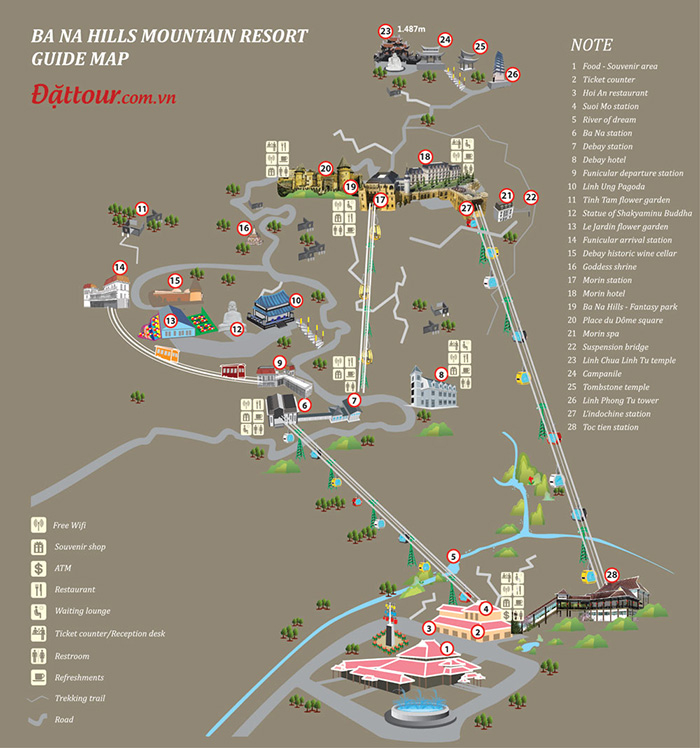 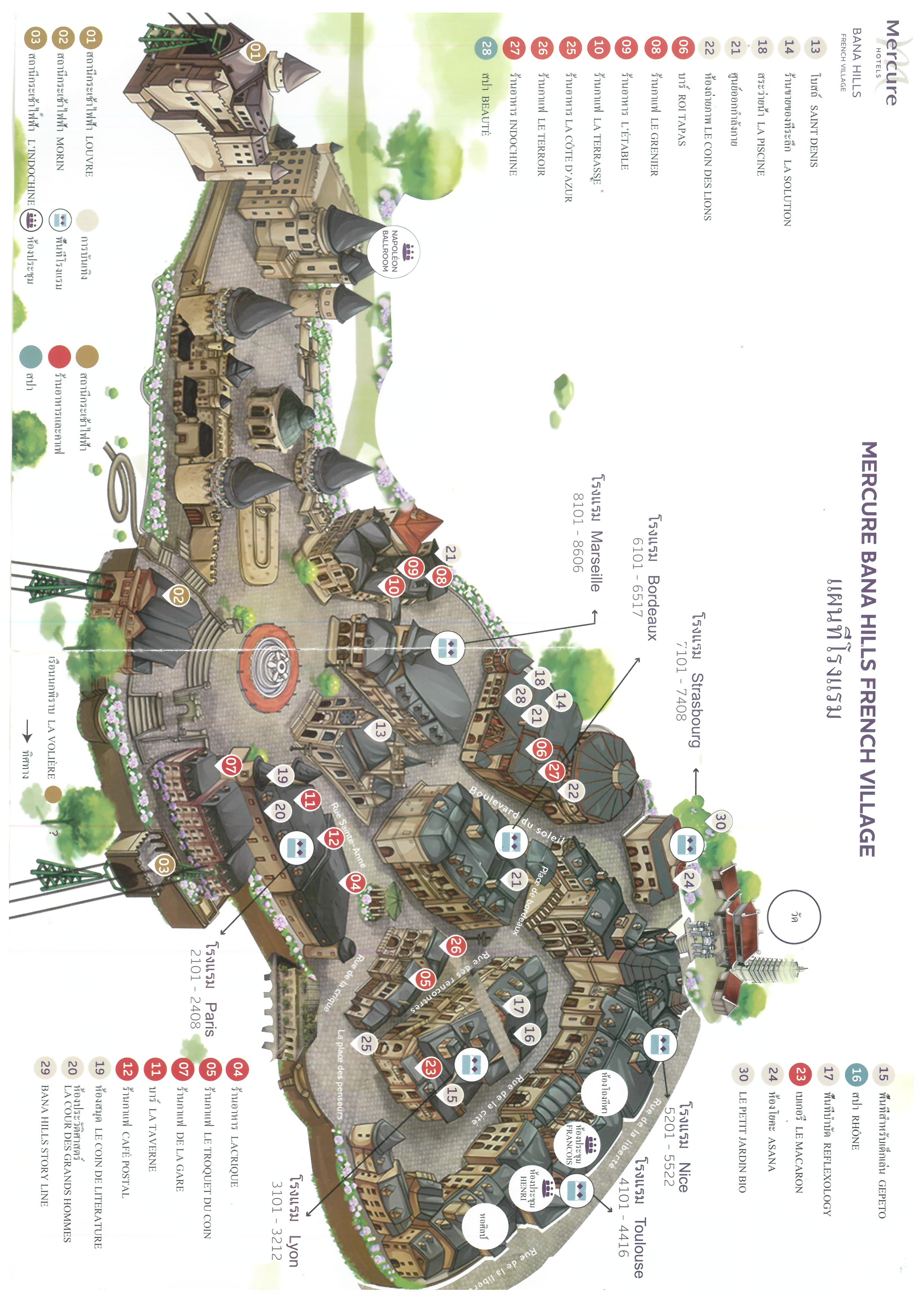 แผนผังที่นั่งบนเครื่อง สายการบิน ไทย แอร์ เอเชีย (FD)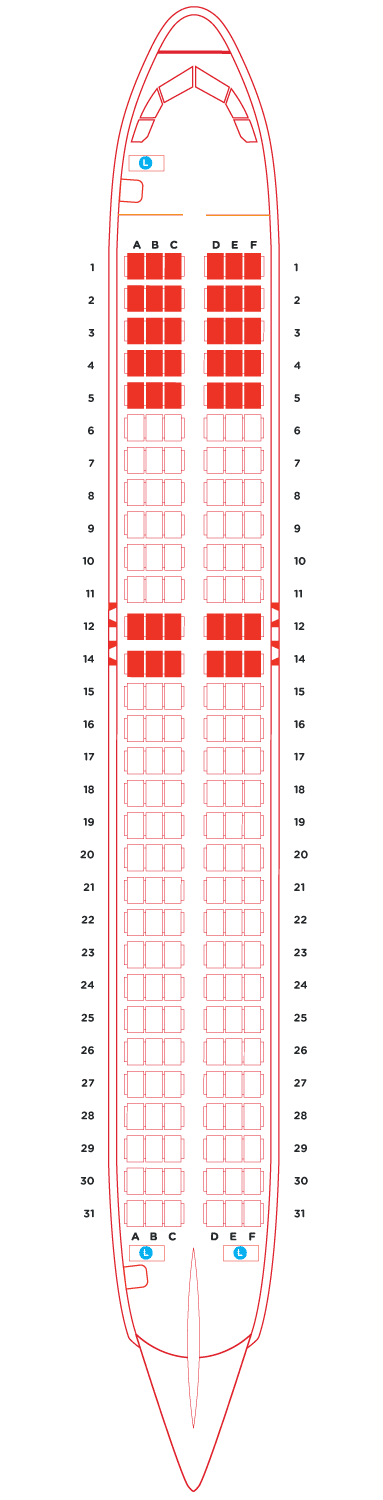 มีบริการ Snack Box บนเครื่องทั้งขาไปและขากลับ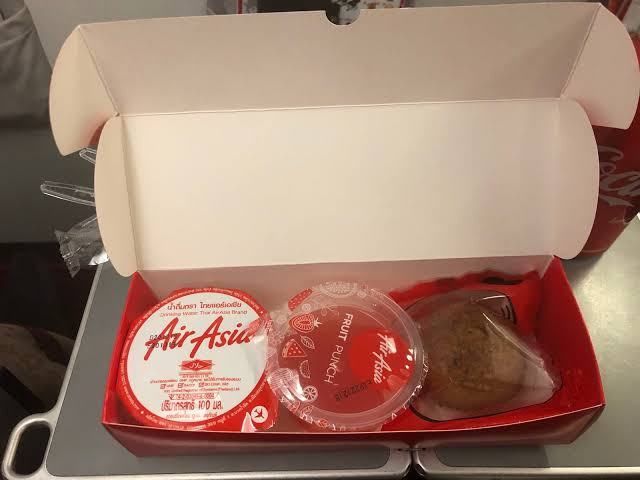 (ภาพตัวอย่าง)เงื่อนไขการเปลี่ยนวันเดินทางหรือเปลี่ยนชื่อผู้เดินทาง1. กรณีวันเดินทางตรงกับวันหยุดนักขัตฤกษ์หรือช่วงเทศกาล ผู้จองทัวร์ต้องแจ้งเปลี่ยนวันเดินทางหรือเปลี่ยนชื่อผู้เดินทาง ไม่น้อยกว่า 45 วัน ก่อนการเดินทาง (นับรวมเสาร์-อาทิตย์) สามารถเปลี่ยนได้เพียง 1 ครั้งเท่านั้น หากแจ้งหลังจากนี้ ผู้เดินทางควรหาผู้เดินทางท่านใหม่มาแทนผู้ที่ไม่สามารถเดินทางได้2. กรณีวันเดินทางไม่ตรงกับวันหยุดนักขัตฤกษ์หรือช่วงเทศกาล ผู้จองทัวร์ต้องแจ้งเปลี่ยนวันเดินทางหรือเปลี่ยนชื่อผู้เดินทางไม่น้อยกว่า 30 วัน ก่อนการเดิน (นับรวมเสาร์-อาทิตย์) สามารถเปลี่ยนได้เพียง 1 ครั้งเท่านั้น หากแจ้งหลังจากนี้ ผู้เดินทางควรหาผู้เดินทางท่านใหม่มาแทนผู้ที่ไม่สามารถเดินทางได้3. กรณีจองทัวร์ภายใน 15 วันก่อนออกเดินทาง (นับรวมเสาร์-อาทิตย์) ผู้จองทัวร์ไม่สามารถเปลี่ยนวันเดินทางหรือเปลี่ยนชื่อผู้เดินทางได้ทุกกรณี4. กรณีแจ้งเปลี่ยนชื่อผู้เดินทางหลังจากออกตั๋วโดยสารเรียบร้อยแล้ว ผู้เดินทางจะต้องชำระค่าตั๋วโดยสารเพิ่มด้วยตนเองจากค่าทัวร์ที่ชำระมาแล้ว ณ วันที่ต้องการเปลี่ยนชื่อผู้เดินทาง ตามข้อกำหนดของทางบริษัทและสายการบิน เงื่อนไขการยกเลิกการเดินทาง1. กรณีที่นักท่องเที่ยวหรือเอเจนซี่ต้องการขอยกเลิกการเดินทาง หรือเลื่อนการเดินทาง นักท่องเที่ยวหรือเอเจนซี่ (ผู้มีชื่อในเอกสารการจอง) จะต้องแฟกซ์ อีเมล หรือเดินทางมาเซ็นเอกสารการยกเลิกที่บริษัทอย่างใดอย่างหนึ่งเพื่อแจ้งยกเลิกการจองกับทางบริษัทเป็นลายลักษณ์อักษร ทางบริษัทไม่รับยกเลิกการจองผ่านทางโทรศัพท์ไม่ว่ากรณีใดๆ2. กรณีนักท่องเที่ยวหรือเอเจนซี่ต้องการขอรับเงินค่าบริการคืน นักท่องเที่ยวหรือเอเจนซี่ (ผู้มีชื่อในเอกสารการจอง) จะต้องแฟกซ์ อีเมล หรือเดินทางมาเซ็นเอกสารการขอรับเงินคืนที่บริษัทอย่างใดอย่างหนึ่งเพื่อทำเรื่องขอรับเงินค่าบริการคืน โดยแนบหนังสือมอบอำนาจพร้อมหลักฐานประกอบการมอบอำนาจ หลักฐานการชำระเงินค่าบริการต่างๆ และหน้าสมุดบัญชีธนาคารที่ต้องการให้นำเงินเข้าให้ครบถ้วน โดยมีเงื่อนไขการคืนเงินค่าบริการดังนี้2.1 แจ้งยกเลิกก่อนการเดินทาง ไม่น้อยกว่า 45 วัน (นับรวมวันเสาร์-อาทิตย์) คืนเงินค่าบริการ 100% ของค่าบริการที่ชำระมาแล้ว 2.2 แจ้งยกเลิกก่อนการเดินทางภายใน 31-44 วัน (นับรวมวันเสาร์-อาทิตย์) ยึดเงินค่ามัดจำทั้งหมดของค่าบริการที่ชำระมาแล้ว2.3 แจ้งยกเลิกก่อนการเดินทางภายใน 30 วัน (นับรวมวันเสาร์-อาทิตย์) ยึดเงินค่าบริการ 100% ของค่าบริการที่ชำระมาแล้ว เนื่องจากบริษัทต้องดำเนินการจัดเตรียมนำเที่ยวให้แก่นักท่องเที่ยวล่วงหน้า เช่น การสำรองที่นั่งตั๋วเครื่องบินโดยสาร การจองโรงแรมที่พัก ยานพานหะสำหรับเดินทาง ร้านอาหาร เป็นต้น3. การเดินทางที่ต้องการันตีมัดจำหรือเป็นเที่ยวบินเช่าเหมาลำ Charter Flight หรือ Extra Flight กับสายการบิน จะไม่มีการคืนเงินมัดจำหรือค่าบริการทั้งหมด  4. การติดต่อประสานงานกับทางบริษัท เช่น แฟกซ์ อีเมล หรือจดหมาย ต้องทำในวันเวลาทำการของทางบริษัท ดังนี้ วันจันทร์ถึงวันศุกร์ เวลา 09.00 น. – 17.30 น. วันเสาร์ เวลา 09.00 น. – 16.00 น. หรือสามารถติดต่อประสานงานผ่านแอพพลิเคชั่นอื่นๆตามช่องทางของบริษัทได้5. ทางบริษัทขอสงวนสิทธิ์ในการปรับราคาทัวร์ หรือยกเลิกการเดินทางกรณีมีนักท่องเที่ยว จองเดินทางน้อยกว่า 20 ท่าน ข้อแนะนำก่อนการเดินทาง1. กรุณาแยกของเหลว เจล สเปรย์ ที่จะนำติดตัวขึ้นเครื่องบิน ต้องมีขนาดบรรจุภัณฑ์ไม่เกิน 100 มิลลิลิตรต่อชิ้น และรวมกันทุกชิ้นไม่เกิน 1,000 มิลลิลิตร โดยแยกใส่ถุงพลาสติกใสซึ่งมีซิปล็อคปิดสนิท และสามารถนำออกมาให้เจ้าหน้าที่ตรวจได้อย่างสะดวก ณ จุดเอ็กซ์เรย์ อนุญาตให้ถือได้ท่านละ 1 ใบเท่านั้น ถ้าสิ่งของดังกล่าวมีขนาดบรรจุภัณฑ์มากกว่าที่กำหนดจะต้องใส่กระเป๋าใบใหญ่และฝากเจ้าหน้าที่โหลดใต้ท้องเครื่องบินเท่านั้น 2. สิ่งของที่มีลักษณะคล้ายกับอาวุธ เช่น กรรไกรตัดเล็บ มีดพก แหนบ อุปกรณ์กีฬา ฯ จะต้องใส่กระเป๋าใบใหญ่และฝากเจ้าหน้าที่โหลดใต้ท้องเครื่องบินเท่านั้น 3. ประเทศเวียดนาม มีกฎหมายห้ามนำผลิตภัณฑ์ที่ทำมาจากพืช และเนื้อสัตว์ทุกชนิดเข้าประเทศ เช่น ผัก ผลไม้สด  ไข่ เนื้อสัตว์    ไส้กรอก ฯ เพื่อเป็นการป้องกันโรคติดต่อที่จะมาจากสิ่งเหล่านี้ หากเจ้าหน้าที่ตรวจพบ จะต้องเสียค่าปรับในอัตราที่สูงมากหมายเหตุ1. ทัวร์นี้สำหรับผู้มีวัตถุประสงค์เพื่อการท่องเที่ยวเท่านั้น2. ทัวร์นี้เป็นทัวร์แบบเหมา หากท่านไม่ได้ร่วมเดินทางหรือไม่ใช้บริการตามที่ระบุไว้ในรายการทัวร์ ไม่ว่าบางส่วนหรือทั้งหมด หรือถูกปฏิเสธการเข้า-ออกเมืองด้วยเหตุผลใดๆ ทางบริษัทจะไม่คืนเงินค่าบริการไม่ว่าบางส่วนหรือทั้งหมดให้แก่ท่าน3. ทางบริษัทขอสงวนสิทธิ์ในการยกเลิกการเดินทางในกรณีที่มีนักท่องเที่ยวร่วมเดินทางน้อยกว่า 20 ท่าน โดยจะแจ้งให้กับนักท่องเที่ยวหรือเอเจนซี่ทราบล่วงหน้าอย่างน้อย 7 วันก่อนการเดินทางสำหรับประเทศที่ไม่มีวีซ่า  และอย่างน้อย 15 วันก่อนการเดินทางสำหรับประเทศที่มีวีซ่า  แต่หากทางนักท่องเที่ยวทุกท่านยินดีที่จะชำระค่าบริการเพิ่มจากการที่มีนักท่องเที่ยวร่วมเดินทางน้อยกว่าที่ทางบริษัทกำหนดเพื่อให้คณะเดินทางได้  ทางเรายินดีที่จะให้บริการต่อไป4. ทางบริษัทขอสงวนสิทธิ์ไม่รับผิดชอบค่าเสียหายจากความผิดพลาดในการสะกดชื่อ นามสกุล คำนำหน้าชื่อ เลขที่หนังสือเดินทาง และอื่นๆ เพื่อใช้ในการจองตั๋วเครื่องบิน ในกรณีที่นักท่องเที่ยวหรือเอเจนซี่มิได้ส่งหน้าหนังสือเดินทางให้กับทางบริษัทพร้อมการชำระเงินมัดจำ5. ทางบริษัทขอสงวนสิทธิ์ในการเปลี่ยนแปลงรายการการเดินทางตามความเหมาะสม เพื่อให้สอดคล้องกับสถานการณ์ ภูมิอากาศและเวลา ณ วันที่เดินทางจริงของประเทศที่เดินทาง ทั้งนี้ บริษัทจะคำนึงถึงความปลอดภัยของนักท่องเที่ยวส่วนใหญ่เป็นสำคัญ6. ทางบริษัทขอสงวนสิทธิ์ไม่รับผิดชอบใดๆ ต่อความเสียหายหรือค่าใช้จ่ายใดๆ ที่เพิ่มขึ้นของนักท่องเที่ยวที่มิได้เกิดจากความผิดของทางบริษัท เช่น ภัยธรรมชาติ การจลาจล การนัดหยุดงาน การปฏิวัติ อุบัติเหตุ ความเจ็บป่วย ความสูญหายหรือเสียหายของสัมภาระ ความล่าช้าของสายการบิน เปลี่ยนแปลงตารางบิน การบริการของสายการบิน และเหตุสุดวิสัยอื่น เป็นต้น7. อัตราค่าบริการนี้คำนวณจากอัตราแลกเปลี่ยนเงินตราต่างประเทศ ณ วันที่ทางบริษัทเสนอราคา ดังนั้น ทางบริษัทขอสงวนสิทธิ์ในการปรับราคาค่าบริการเพิ่มขึ้น ในกรณีที่มีการเปลี่ยนแปลงอัตราแลกเปลี่ยนเงินตราต่างประเทศ ค่าตั๋วเครื่องบิน ค่าภาษีเชื้อเพลิง ค่าประกันภัยสายการบิน การเปลี่ยนแปลงเที่ยวบิน ฯลฯเดินทางราคาผู้ใหญ่ราคาเด็กพักเดี่ยวจอยแลนด์หมายเหตุวันที่ 29 ธ.ค. 62-01 ม.ค. 6313,99913,9993,5009,999ปีใหม่ / บัส 1วันที่ 29 ธ.ค. 62-01 ม.ค. 6314,99914,9993,50010,999ปีใหม่ / บัส 2วันที่ 30 ธ.ค. 62-02 ม.ค. 6313,99913,9993,5009,999ปีใหม่ / บัส 1วันที่ 30 ธ.ค. 62-02 ม.ค. 6314,99914,9993,50010,999ปีใหม่ / บัส 2INFANT (เด็กเล็กอายุ ไม่เกิน 2 ปี) ราคา 4,000 บาท**กรณีไม่ใช่หนังสือเดินทางไทย ชำระค่าทัวร์เพิ่มท่านละ 1,000 บาท ไม่รวมค่าวีซ่า**INFANT (เด็กเล็กอายุ ไม่เกิน 2 ปี) ราคา 4,000 บาท**กรณีไม่ใช่หนังสือเดินทางไทย ชำระค่าทัวร์เพิ่มท่านละ 1,000 บาท ไม่รวมค่าวีซ่า**INFANT (เด็กเล็กอายุ ไม่เกิน 2 ปี) ราคา 4,000 บาท**กรณีไม่ใช่หนังสือเดินทางไทย ชำระค่าทัวร์เพิ่มท่านละ 1,000 บาท ไม่รวมค่าวีซ่า**INFANT (เด็กเล็กอายุ ไม่เกิน 2 ปี) ราคา 4,000 บาท**กรณีไม่ใช่หนังสือเดินทางไทย ชำระค่าทัวร์เพิ่มท่านละ 1,000 บาท ไม่รวมค่าวีซ่า**INFANT (เด็กเล็กอายุ ไม่เกิน 2 ปี) ราคา 4,000 บาท**กรณีไม่ใช่หนังสือเดินทางไทย ชำระค่าทัวร์เพิ่มท่านละ 1,000 บาท ไม่รวมค่าวีซ่า**INFANT (เด็กเล็กอายุ ไม่เกิน 2 ปี) ราคา 4,000 บาท**กรณีไม่ใช่หนังสือเดินทางไทย ชำระค่าทัวร์เพิ่มท่านละ 1,000 บาท ไม่รวมค่าวีซ่า**